27.04.2020г.Правила оформления работы (проектов).Содержание индивидуального проекта представляет собой составленный в определенном порядке развернутый перечень вопросов, которые должны быть освещены в каждом параграфе. Правильно построенное содержание служит организующим началом в работе обучающихся, помогает систематизировать материал, обеспечивает последовательность его изложения.Содержание индивидуального проекта обучающийся составляет совместно с руководителем, с учетом замысла и индивидуального подхода.Однако при всем многообразии индивидуальных подходов к содержанию проектов традиционным является следующий:ВВЕДЕНИЕОСНОВНАЯ ЧАСТЬ 1. (полное наименование главы)2. (полное наименование главы)ЗАКЛЮЧЕНИЕ Список литературыПриложенияСогласно традиционной структуре основная часть должна содержать не менее 2-3 глав.Проработка источников сопровождается выписками, конспектированием. Выписки из текста делают обычно дословно, в виде цитаты. При этом выбирают наиболее важные, весомые высказывания, основные идеи, которые необходимо процитировать в индивидуальном проекте. Поэтому при выписке цитат и конспектировании следует сразу же делать ссылки: автор, название издания, место издания, издательство, год издания, номер страницы.Собрав и изучив информационные источники и практический материал, обучающийся приступает к написанию индивидуального проекта. Это сложный этап работы над темой, требующий сосредоточенности и упорного труда. Хотя индивидуальный проект выполняется по одной теме, в процессе ее написания обучающийся использует весь имеющийся у него запас знаний и навыков, приобретенных и приобретаемых при изучении смежных  учебных дисциплин.Излагать материал рекомендуется своими словами, не допуская дословного переписывания из информационных  источников. На титульном лист индивидуального проекта указывается наименование учебного заведения, специальность, фамилия и инициалы обучающегося, тема, фамилия и инициалы руководителя.Содержание отражает в строгой последовательности расположение всех составных частей работы: введение, наименование всех глав и параграфов, заключение, список информационных источников, приложения. По каждой из глав и параграфов в содержании отмечаются номера страниц, соответствующие началу конкретной части проекта  Введение индивидуального проекта имеет объем 2-3 страницы. В нем отражаются следующие признаки: актуальность проблемы, темы, ее теоретическая значимость и практическая целесообразность, коротко характеризуется современное состояние проблемы в теоретическом и практическом аспектах;цель и совокупность поставленных задач для  ее достижения;предмет исследования - конкретные основы теории, методическое обеспечение, инструментарий и т.д.;объект исследования, на материалах которого выполнен индивидуальный проект, его отраслевая и ведомственная принадлежность, месторасположение;период исследования  – указываются  временные рамки;теоретическая основа – труды отечественных и зарубежных ученых по исследуемой проблеме; информационная база – обзор использованных законодательных и нормативных актов и т.п.;объем и структура индивидуального проекта – композиционный состав - введение, количество глав, заключение, число использованных информационных источников, приложений,  таблиц, рисунков.Основная часть индивидуального проекта состоит из совокупности предусмотренных содержанием работы параграфов.Содержанием первой главы являются, как правило, теоретические аспекты по теме, раскрытые с использованием информационных источников. Здесь рекомендуется охарактеризовать сущность, содержание основных теоретических положений предмета исследуемой темы, их современную трактовку, существующие точки зрения по рассматриваемой проблеме и их анализ.Большое значение имеет правильная трактовка понятий, их точность и научность. Употребляемые термины должны быть общепринятыми либо приводиться со ссылкой на автора. Точно так же общепринятыми должны быть и формулы расчета.Вторая глава посвящается общей характеристике объекта исследования, характеристике отдельных структурных элементов объекта исследования, порядку их деятельности и функционирования,  а также  разработке выводов и предложений, вытекающих из анализа  проведенного исследования.  В ней предлагаются способы решения выявленных проблем. Вторая глава является результатом выполненного исследования.Заключение. Здесь  в сжатой форме дается общая оценка полученным результатам исследования, реализации цели и решения поставленных задач.    Заключение включает в себя обобщения, краткие выводы по содержанию каждого вопроса индивидуального проекта, положительные и отрицательные моменты в развитии исследуемого объекта, предложения и рекомендации по совершенствованию его  деятельности. Список информационных источников составляется в соответствии с требованиями ГОСТ 7.0.5 – 2008 Библиографическая ссылка. ГОСТ 7.1. – 2003 Библиографическая запись. Библиографическое описание. Библиографический список нумеруется от первого до последнего названия. Подзаголовки к отдельным типам документов не делаются, каждый документ выносится отдельно.В приложении приводятся копии документов, сравнительные таблицы, схемы и др.Письменно ответьте на вопрос:1.Что писать во Введении?28.04.2020г.РЕФЕРАТНаписание реферата является одной из важных форм самостоятельной учебной деятельности. В «Толковом словаре русского языка» дается следующее определение: «Реферат — краткое изложение содержания книги, статьи, исследования, а также доклад с таким изложением». В нашем понимании реферат — это самостоятельное произведение, свидетельствующее о знании литературы по предложенной теме, ее основной проблематики, отражающее точку зрении автора на данную проблему, умение осмысливать явления жизни на основе теоретических знаний.Анализ рефератов показал, что студенты чаще всего испытывают трудности при формулировании цели и задач работы, составлении плана реферата, что приводит к нарушению его структуры.В процессе работы над рефератом можно выделить 4 этапа:1) вводный — выбор темы, работа над планом и введением;2) основной — работа над содержанием и заключением реферата;3) заключительный — оформление реферата;4) защита реферата (на экзамене, студенческой конференции и пр.).В данной публикации изложены предложения и рекомендации по организации работы над рефератом по учебным дисциплинам. Методические рекомендации затрагивают следующие вопросы: выбор темы, структура, формулирование цели и задач реферата, работу студентов над планом, введением, заключением; освещают требования к содержанию, библиографии. Помимо этого в рекомендациях приведен образец оформления титульного листа и план-график работы над рефератом.28.04.2020г.Выбор темы реферата.Работа над рефератом начинается с выбора темы исследования. Заинтересованность автора в проблеме определяет качество проводимого исследования и соответственно успешность его защиты. Выбирая круг вопросов своей работы, не стоит спешить воспользоваться списком тем, предложенным преподавателем. Надо попытаться сформулировать проблему своего исследования самостоятельно.При определении темы реферата нужно учитывать и его информационную обеспеченность. С этой целью, во-первых, можно обратиться к библиотечным каталогам, а во-вторых, проконсультироваться с преподавателем и библиотекарем.Если возникнет необходимость ознакомиться не только с литературой, имеющейся в библиотеке, но и вообще с научными публикациями по определенному вопросу, можно воспользоваться библиографическими указателями. С согласия библиотеки нужные книги и журналы можно выписать по специальному межбиблиотечному абонементу из любой другой библиотеки.Полезно также знать, что ежегодно в последнем номере научного журнала публикуется указатель статей, помещенных в этом журнале за год. Отобрав последние номера журнала за несколько лет, можно разыскать по указателям, а затем найти в соответствующих номерах все статьи по той или иной теме, опубликованные в журнале за эти годы.Структура реферата включает в себя следующие элементы:• титульный лист;• оглавление;• введение;• содержание (главы и параграфы);• заключение;• приложение;• список литературы и источников.Формулирование цели и задач реферата.Выбрав тему реферата и изучив литературу, необходимо сформулировать цель работы и составить план реферата.Цель — это осознаваемый образ предвосхищаемого результата. Целеполагание характерно только для человеческой деятельности. Возможно, формулировка цели в ходе работы будет меняться, но изначально следует ее обозначить, чтобы ориентироваться на нее в ходе исследования. Определяясь с целью дальнейшей работы, параллельно надо подумать над составлением плана: необходимо четко соотносить цель и план работы.Можно предложить два варианта формулирования цели:1. Формулирование цели при помощи глаголов: исследовать, изучить, проанализировать, систематизировать, осветить, изложить (представления, сведения), создать, рассмотреть, обобщить и т. д.2. Формулирование цели с помощью вопросов.Цель разбивается на задачи — ступеньки в достижении цели.Письменно ответьте на вопросы:Реферат и его виды. Структура учебного и научного реферата. Этапы исследовательской работы. Выбор темы, обоснование ее актуальности,          формулировка цели и конкретных задач.29.04.2020г.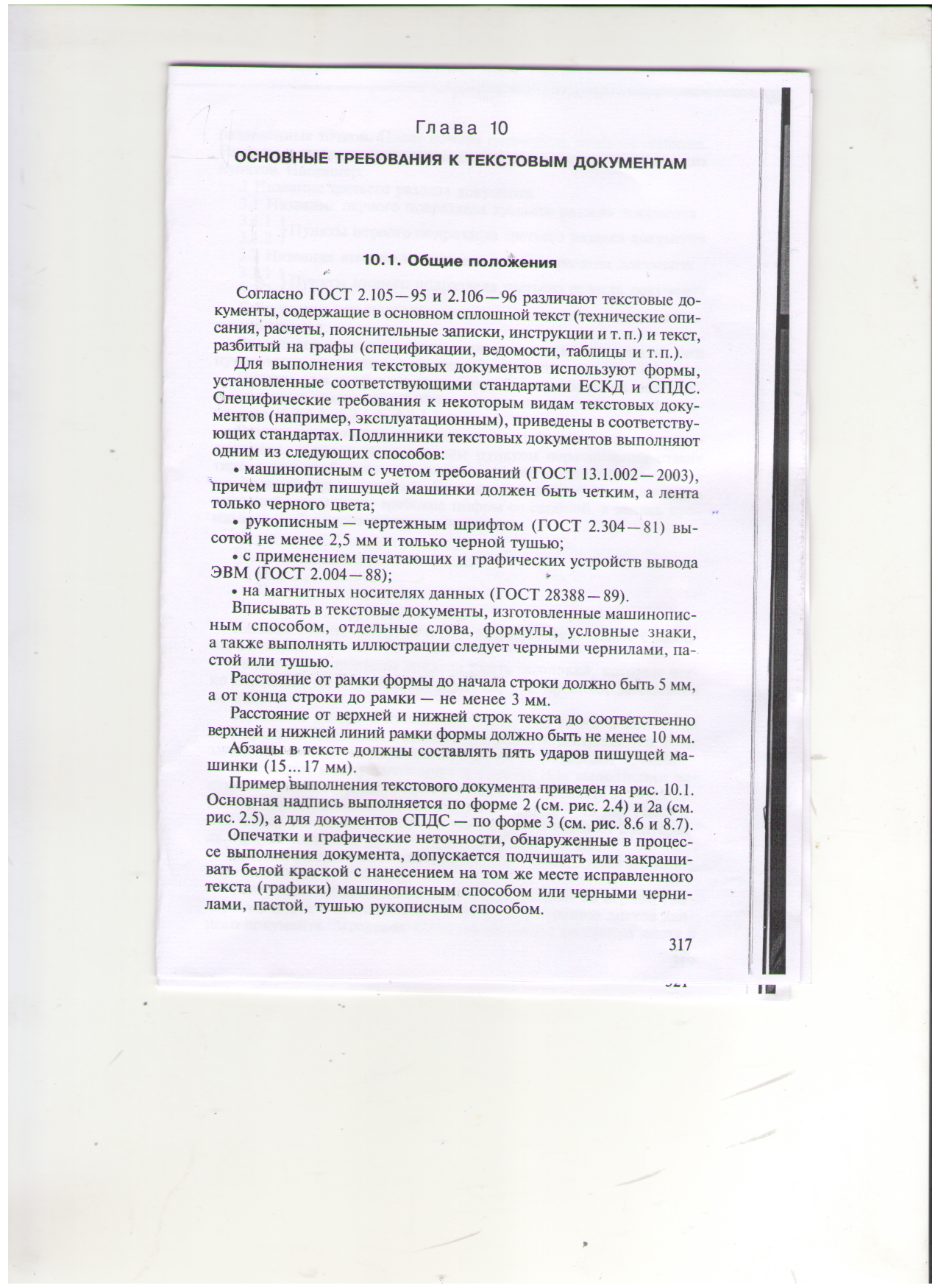 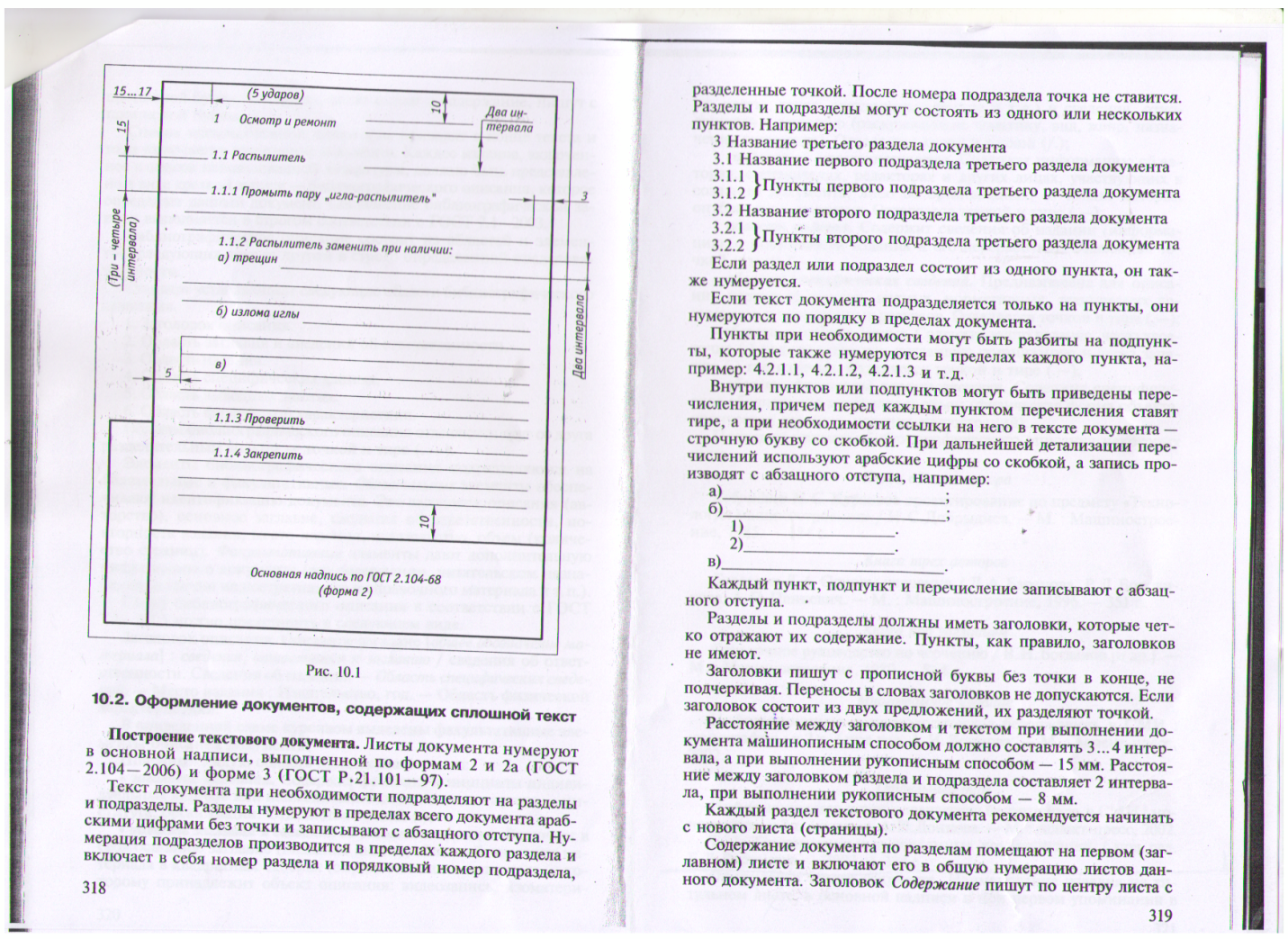 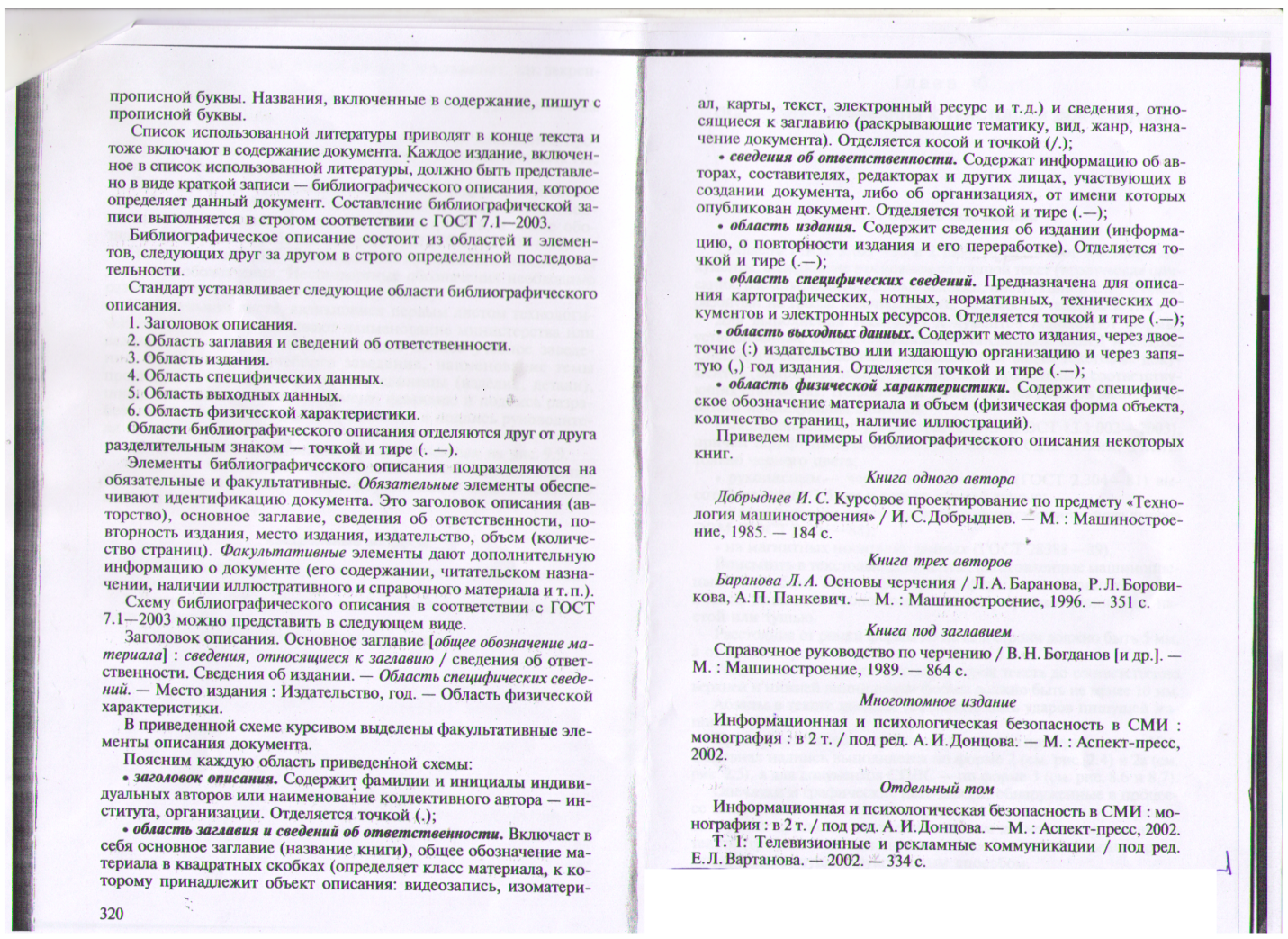 Письменно ответьте на вопросы:1.Какие документы относятся к текстовым?2. Перечислите основные требования к построению текстовых документов и изложению текста..30.04.2020г.Требования к содержанию реферата.Содержание реферата должно соответствовать теме, полно ее раскрывать. Все рассуждения нужно аргументировать. Реферат показывает личное отношение автора к излагаемому. Следует стремиться к тому, чтобы изложение было ясным, простым, точным в при этом выразительным. При изложении материала необходимо соблюдать общепринятые правила:​ не рекомендуется вести повествование от первого лица единственного числа (такие утверждения лучше выражать в безличной форме);​ при упоминании в тексте фамилий обязательно ставить инициалы перед фамилией;​ каждая глава (параграф) начинается с новой страницы;​ при изложении различных точек зрения и научных положений, цитат, выдержек из литературы, необходимо указывать источники, т.е. приводить ссылки.Правила оформления ссылок.В реферате сведения об использованной литературе приводятся чаще всего в скобках после слов, к которым относятся. В скобках сначала указывается номер книги в списке литературы, а затем через запятую страница. Если ссылка оформляется на цитату из многотомного сочинения, то после номера книги римской цифрой указывается номер тома, а потом номер страницы.Примеры: (1, 145); (4, II, 38).Что писать в Заключении?Заключение — самостоятельная часть реферата. Оно не должно быть переложением содержания работы. Заключение должно содержать:​ основные выводы в сжатой форме;​ оценку полноты и глубины решения тех вопросов, которые вставали в процессе изучения темы.Объем 1-2 машинописных или компьютерных листа формата А-4.Оформление Приложения.Приложение помещается после Заключения и включает материалы, дополняющие основной текст реферата. Это могут быть таблицы, схемы, фрагменты источников, иллюстрации, фотоматериалы, словарь терминов, афоризмы, изречения, рисунки и т.д.Примеры оформления:Приложение 1. Современные политические термины. Словарь.Приложение 2. Структура деятельности. Схема.Приложение 4. Гражданская война в России. Хронология событий.Приложение является желательным, но не обязательным элементом реферата.Требования к оформлению реферата.Текст работы пишется разборчиво на одной стороне листа (формата А-4) с широкими полями слева (3 см.), страницы пронумеровываются (титульный лист и оглавление не нумеруются, но в общее количество страниц работы входят). При изложении материала нужно четко выделять отдельные части (абзацы), главы и параграфы начинать с новой страницы, следует избегать сокращения слов.Если работа набирается на компьютере, надо придерживаться следующих правил (в дополнение к вышеуказанным):​ набор текста реферата необходимо осуществлять стандартным 12 шрифтом;​ заголовки следует набирать 14 шрифтом и выделять полужирным;​ межстрочный интервал полуторный;​ разрешается интервал между абзацами;​ отступ в абзацах 1-1,5 см.;​ поле левое 3 см., остальные 1 см.;​ нумерация страницы снизу справа;​ объем реферата 20-24 страницы.Обобщить – сделав вывод, выразить основные результаты в общем положении, придать общее значение чему-нибудь.Изложить 1. Описать, передать устно или письменно;2. Кратко пересказать содержание чего-нибудь.Изучить 1. Постичь учением, усвоить в процессе обучения.2. Научно исследовать, познать.3. Внимательно наблюдая, ознакомиться, понятьСистематизировать - привести в систему.Система – определённый порядок в расположении и связи действий.Задача — то, что требует исполнения, разрешения.Поставить задачу.